Old Testament ArchaeologyBlack Obelisk of Shalmaneser IIICollection: __________________________Who Discovered it: ___________________Date of Discovery: ___________________Location of Discovery: ________________Date of Event: _______________________Significance: ________________________Tel Dan SteleCollection: __________________________Who Discovered it: ___________________Date of Discovery: ___________________Location of Discovery: ________________Date of Event: _______________________Significance: ________________________The HittitesCollection: __________________________Who Discovered it: ___________________Date of Discovery: ___________________Location of Discovery: ________________Date of Event: _______________________Significance: ________________________ ________________________New Testament ArchaeologyPolitarch Inscription Collection: __________________________Who Discovered it: ___________________Date of Discovery: ___________________Location of Discovery: ________________Date of Event: _______________________Significance: ________________________Pilate StoneCollection: __________________________Who Discovered it: ___________________Date of Discovery: ___________________Location of Discovery: ________________Date of Event: _______________________Significance: ________________________ C. Sergius Paulus InscriptionCollection: __________________________Who Discovered it: ___________________Date of Discovery: ___________________Location of Discovery: ________________Date of Event: _______________________               Significance: ________________________Further StudyBooksArchaeology and the Bible by Mike WillisDead Sea Scrolls by San Diego Natural History MuseumThe Exodus Case by Dr. Lennert Moller The Stones Cry Out: How Archaeology Reveals the Truth of the Bible by Randall PriceOnline ResourcesTop Ten Discoveries in Biblical Archaeology Relating to the Old Testament by Bryan Windlehttps://biblearchaeologyreport.com/2019/01/19/top-ten-discoveries-in-biblical-archaeology-relating-to-the-new-testament/ Top Ten Discoveries in Biblical Archaeology Relating to the New Testament by Bryan Windlehttps://biblearchaeologyreport.com/2019/01/12/top-ten-discoveries-in-biblical-archaeology-relating-to-the-old-testament/ www.bibleplaces.com www.biblearchaeology.org Morrison Publishing, 2021The Stones Cry Out Prepared by Nathan L Morrison for Sunday July 11th, 2021Text: Luke 19:40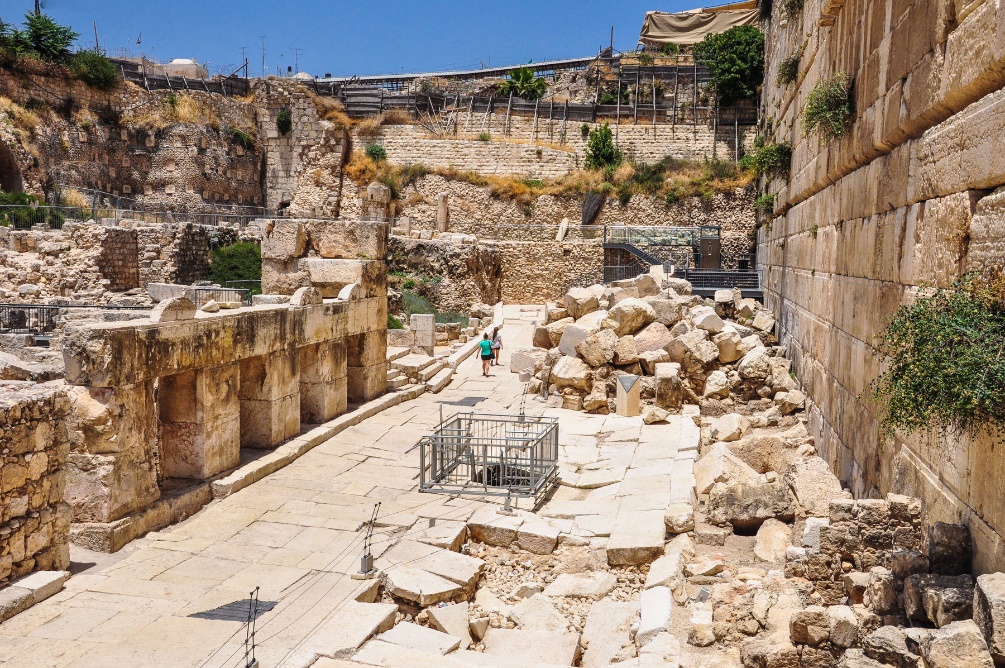 Image: Ruins of ancient JerusalemLuke 19:40But Jesus answered, “I tell you, if these become silent, the stones will cry out!”